 Pablo Pérez Suárez Técnico de Sistemas Microinformáticos por la ESCUELA PROFESIONAL SERESCO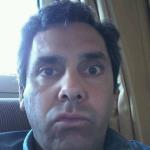 OBJETIVO PROFESIONAL [ Escribir Objetivo profesional ]EXPERIENCIAGijón (Asturias)FORMACIÓN Administrador de Redes 0/0FP2 / Grado Medio. Informática y nuevas tecnologías Cámara de Comercio. GijónTécnico en Sistemas Microinformáticos 0/0FP2 / Grado Medio. Informática y nuevas tecnologías Escuela PROFESIONAL SERESCO. GijónInfografista en Medios Audiovisuales 0/0FP2 / Grado Medio. Informática y nuevas tecnologías Academia de Ciencias. GijónFORMACIÓN COMPLEMENTARIA Técnico en Comercio Exterior . -- Selecciona -- Academia de Ciencias de GijónHABILIDADES/CAPACIDADESIDIOMAS InglésNivel Avanzado INFORMÁTICAINFORMACIÓN ADICIONALhttp://ppachoperezsuarez.MiCVweb.comHabilidad 1Habilidad 2Habilidad 3Habilidad 4Habilidad 5Habilidad 6